ZÁVĚREČNÝ SOUTĚŽNÍ KVÍZ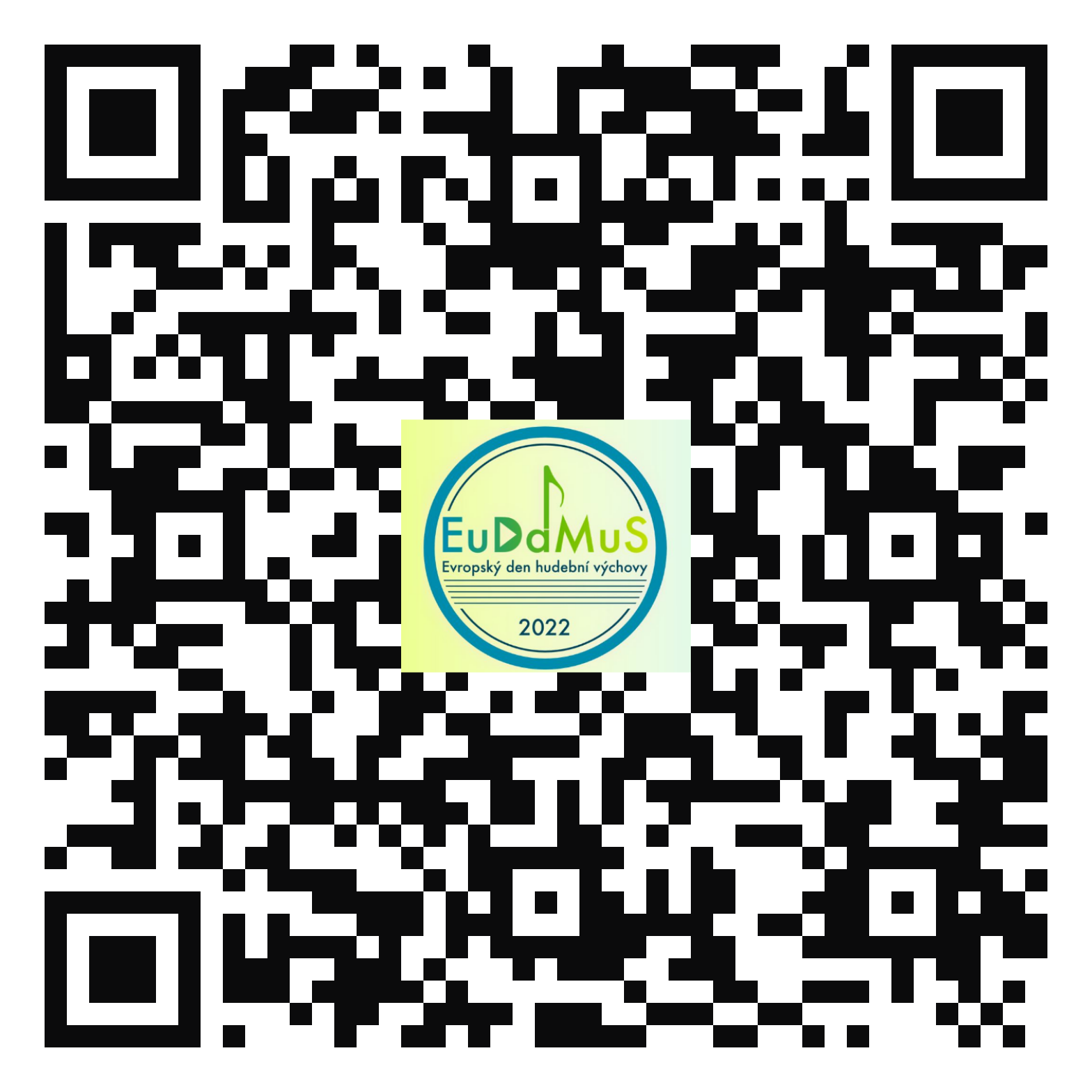 https://forms.gle/T2sr2fJEN5XDkQNq7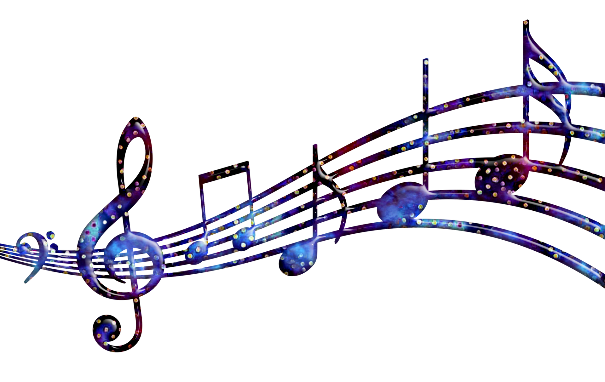                   HODNĚ ŠTĚSTÍ!